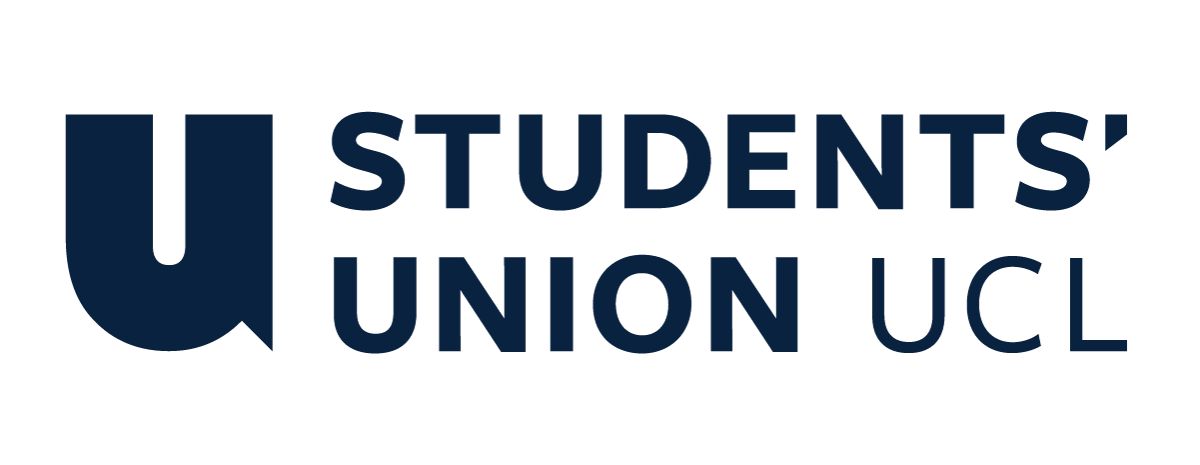 The Constitution of Students’ Union UCL CLUB/SOCIETY NAMENameThe name of the club/society shall be Students’ Union UCL Institute of the Americas Society.The club/society shall be affiliated to Students’ Union UCL.Statement of IntentThe constitution, regulations, management and conduct of the club/society shall abide by all Students’ Union UCL policy, and shall be bound by the Students’ Union UCL Memorandum & Articles of Association, Byelaws, Club and Society Regulations and the club and society procedures and guidance – laid out in the ‘how to guides’.The club/society stresses that it abides by Students’ Union UCL Equal Opportunities Policies, and that club/society regulations pertaining to membership of the club/society or election to the club/society shall not contravene this policy.The Club and Society Regulations can be found on the following webpage: http://studentsunionucl.org/content/president-and-treasurer-hub/rules-and-regulations.The Society CommitteePresidentThe president’s primary role is laid out in section 5.7 of the Club and Society Regulations.The President will be responsible for organizing course events, managing the journal, and helping to arrange guest speakers, leading the Society, organizing key annual events, responsible for committee communication and membership engagement, establishing and maintaining professional relationships with external stakeholders, liaising with the Union on Society matters, room bookings. TreasurerThe treasurer’s primary role is laid out in section 5.8 of the Club and Society Regulations.The Treasurer will be responsible for applying for necessary grants and sponsorships, the financial budget of the Society, and managing all potential society payments, and achieving financial aims. Welfare OfficerThe welfare officer’s primary role is laid out in section 5.9 of the Club and Society Regulations.Additionally, providing wellbeing events for members and coordinating social and community outreach, completing Welfare Officer Programme, and membership wellbeing and safety at events. Additional Committee Members Any additional committee positions you have should be outlined in your constitution below. PhD RepresentativeThe PhD representative is responsible for representing the concerns of the Institute of the America’s PhD studentsii. The PhD representative is responsible for coordinating any PhD related events for the societyiii. The PhD Representative has the ability to create social events and ap-ply for the necessary funding to operate themiv. the PhD officer should be available to help out with the induction of new PhD candidatesManagement of the club/society shall be vested in the club/society committee which will endeavour to meet regularly during term time (excluding UCL reading weeks) to organise and evaluate club/society activities.The committee members shall perform the roles as described in section 5 of the Students’ Union UCL Club and Society Regulations.Committee members are elected to represent the interests and well-being of club/society members and are accountable to their members. If club/society members are not satisfied by the performance of their representative officers they may call for a motion of no-confidence in line with the Students’ Union UCL Club and Society Regulations.Terms, Aims and ObjectivesThe club/society shall hold the following as its aims and objectives.The club/society shall strive to fulfil these aims and objectives in the course of the academic year as its commitment to its membership.The core activities of the club/society shall be: Course social events such as board game nights and Americas themed quizzes, the creation of a termly journal that all members can submit articles to, and guest speaker events from people important in the Americas. Also, community outreach regarding information and issues related to the Americas and Career events including but not limited to Alumni speaker events, career fairs, potential employee meet and greets, conferences etc. that work with alumni and potential future employers that expand members potential horizons during and after UCL.In addition, the club/society shall also strive to organise other activities for its members where possible: Producing department/society merchandise including hoodies, tote bags etc, and sponsoring and organizing trips related to the focus of the society, including museums, embassies, cultural events, etc.This constitution shall be binding on the club/society officers, and shall only be altered by consent of two-thirds majority of the full members present at a club/society general meeting. The Activities Executive shall approve any such alterations. This constitution has been approved and accepted as the Constitution for the Students’ Union UCL Institute of the Americas Society. By signing this document the president and treasurer have declared that they have read and abide by the Students’ Union UCL Club and Society Regulations.President name:Christian DaSilvaPresident signature:C.DaSilvaDate:14/09/2022Treasurer name:Naomi HamptonTreasurer signature:N.HamptonDate:14/09/2022